Mateřská škola, Skuteč, Osady Ležáků 767, okres Chrudim539 73 SkutečIČO: 750 15 943Tel.: 469 350 252				         e-mail: reditelna@mslezakuskutec.cz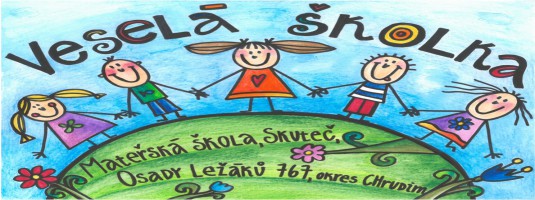 Zápis do Mateřské školy, Skuteč, Osady Ležáků 767, okres Chrudimpro školní rok 2024 / 2025se uskuteční ve čtvrtek dne 7. 5. 2024 od 7.00 hod. do 16.00 hod.s osobní přítomností dětí a zákonných zástupců dítěte ve škole.Do mateřské školy se k zápisu dostaví zákonný zástupce dítěte se svým dítětem a předloží:občanský průkazrodný list dítětežádost o přijetí k předškolnímu vzdělávání (ke stažení na webových stránkách: www.mslezakuskutec.cz v příspěvku ZÁPIS 2023/2024, potvrzení od lékaře nesmí být starší jednoho měsíce )občané třetích zemí jsou povinni doložit oprávnění k pobytu na území České republiky ve smyslu ustanovení § 20 odst. 2 písm. d) školského zákonaK předškolnímu vzdělávání se přijímají děti na základě vyhodnocení stanovených kritérií. Přednostně se přijímají děti v posledním roce před zahájením povinné školní docházky. Informace o kritériích o přijetí najdete na www.mslezakuskutec.cz v příspěvku ZÁPIS 2024/2025.Do mateřské školy jsou přijímány zpravidla děti ve věku od 3 do 6 let, po dohodě a podle podmínek školy, i děti netříleté.Mgr. Pavlína Pokorná ředitelka MŠ